Karta nr 3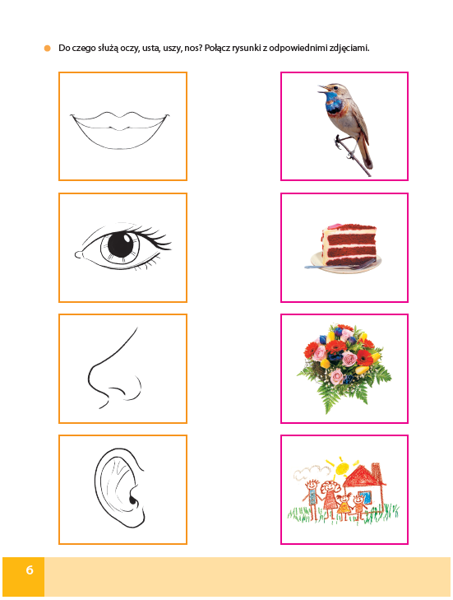 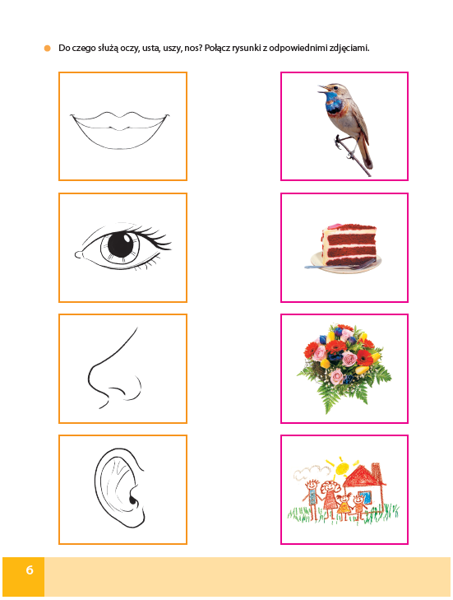 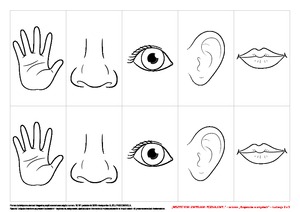 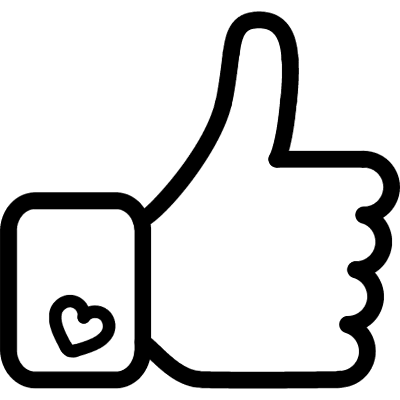 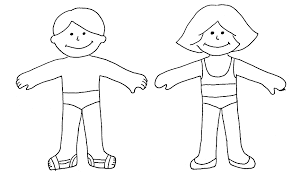 